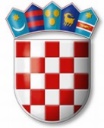 REPUBLIKA  HRVATSKAPOŽEŠKO-SLAVONSKA ŽUPANIJAOPĆINA ČAGLINJAVNI POZIV ZA DODJELU POTPORA ZA 2023. GODINU IZ PROGRAMAPOTICANJA RAZVOJA GOSPODARSTVA NA PODRUČJU OPĆINE ČAGLIN ZA 2023. GODINUPRIJAVNI OBRAZAC ZA DODJELU POTPORE ZA SUFINANCIRANJE AKTIVNOSTI U TURIZMU Prijavi se prilaže:izjava o svim potporama male vrijednosti koje je korisnik primio u tekućoj fiskalnoj godini te prethodne dvije na propisanom obrascu (prilažu i podnositelji koji do sad nisu primali potpore male vrijednosti) – Izjava 1,izjava o povezanim subjektima – Izjava 2,skupna izjava – Izjava 3,preslika izvatka iz sudskog/obrtnog registra (ne starija od 30 dana od dana podnošenja prijave), prihvatljiv je i izvadak preuzet s mrežne stranice,preslika rješenja, odnosno dokumenta izdanoga od strane nadležnog tijela, na temelju kojega je razvidno da Korisnik pruža uslugu turističkog smještaja,potvrda o podmirenim obvezama prema Općini Čaglin (ne starija od 15 dana od dana podnošenja prijave) za prijavitelja i s njim povezane subjekte,potvrda Ministarstva financija – Porezne uprave o nepostojanju duga po osnovi javnih davanja (ne starija od 15 dana od dana podnošenja prijave) za prijavitelja i s njim povezane subjekte,preslike računa za troškove za koje se traži potpora (uz račune za proizvode/usluge iz inozemstva potrebno je priložiti kratak opis na hrvatskom jeziku),dokaz o izvršenim plaćanjima za podnesene račune (preslika izvoda žiro računa, fiskalizirani R-1 račun ili drugi dokaz o uplati), preslika IBAN-a žiro računa Korisnika.O B A V I J E S TOpćina Čaglin, Kralja Tomislava 56e, 34350 Čaglin, OIB: 29083729254, prikuplja osobne podatke osoba koje se prijavljuju na Javni poziv za dodjelu potpora za 2023. godinu iz Programa poticanja razvoja gospodarstva na području Općine Čaglin za 2023. godinu (u daljnjem tekstu: Javni poziv). Općina Čaglin, kao voditelj obrade, sukladno važećim propisima, dužna je ispitanicima pružiti sljedeće informacije: 1. Voditelj obrade je Općina Čaglin, Kralja Tomislava 56e, 34350 Čaglin, OIB: : 29083729254, e-mail: info@opcina-caglin.hr, tel. 034/221-017 (dalje u tekstu: voditelj obrade). 2. Kontakt podaci službenika za zaštitu osobnih podataka: ipiplica.municipal@gmail.com3. Primatelj osobnih podataka je Općina Čaglin kao voditelj obrade. Općina Čaglin će imati pristup podacima koji će biti prikupljeni tijekom trajanja Javnog poziva i cjelokupnog postupka dodjele potpora, a sve radi ispunjenja zakonskih i podzakonskih obveza i temeljem legitimnog interesa. Pristup Vašim osobnim podacima mogu imati konzultanti koji pomažu IT podršci i koji pomažu u obradi osobnih podataka tijekom korištenja IT sustava. Moguće je otkrivanje Vaših osobnih podataka ovlaštenoj trećoj strani ako to zahtijevaju ili dopuštaju obvezujući propisi (npr. državna tijela, sudovi, vanjski savjetnici i druge treće osobe koje se smatraju javnim tijelima). Vaše ime i prezime objavit će se na Oglasnoj ploči Općine Čaglin, mrežnim stranicama i Službenom glasniku Grada Đakova sukladno Odluci o dodjeli potpora po predmetnom Javnom pozivu.4. Osobni podaci se čuvaju sukladno pozitivnim zakonskim propisima Republike Hrvatske. Osobni podaci koji se prikupljaju i čuvaju su: 10 godina od završetka postupka Javnog poziva. 5. Vaša prava su sljedeća: Pravo na pristup: imate pravo dobiti od nas potvrdu o tome obrađuju li se vaši osobni podaci, te ako se takvi osobni podaci obrađuju, pristup osobnim podacima. Informacije o pristupu uključuju - između ostalog - svrhe obrade, kategorije osobnih podataka o kojima je riječ, primatelje  ili kategorije primatelja kojima su osobni podaci bili ili će biti otkriveni. Međutim, to nije bezuvjetno pravo i interesi drugih pojedinaca mogu ograničiti vaše pravo pristupa. Pravo na ispravak: Imate pravo ishoditi od nas ispravljanje Vaših netočnih osobnih podataka. Uzimajući u obzir svrhe obrade imate pravo dopuniti nepotpune osobne podatke, među ostalim i davanjem dodatne izjave. Pravo na brisanje: pod određenim uvjetima, imate pravo ishoditi od nas brisanje vaših osobnih podataka i mi možemo biti obvezni izbrisati takve osobne podatke. Pravo na ograničenje obrade:  Pod određenim uvjetima, imate pravo ishoditi od nas ograničenje obrade vaših osobnih podataka. Pravo na prigovor: Pod određenim uvjetima, imate pravo na prigovor u bilo kojem trenutku na obradu vaših osobnih podataka, iz razloga koji se odnose na vašu konkretnu situaciju ili kada se osobni podaci obrađuju u cilju izravnog marketinga te možete tražiti od nas da više ne obrađujmo vaše osobne podatke.6. Ako smatrate da se Vaša prava krše, imate pravo podnijeti pritužbu Agenciji za zaštitu osobnih podataka. 7. Vaše podatke prikupljamo radi ispunjenja uvjeta Javnog poziva. Dokumentaciju čuvamo u dosjeima kako bi bila dostupna za potrebe praćenja, ocjenjivanja, upravljanja, provjera i revizija svima koji postupaju s dokumentacijom te nadzornim tijelima zbog provođenja kontrole. Kod postupanja s dokumentacijom voditelj obrade (zaprimanje, izdavanje, evidentiranje, obrada, otpremanje, čuvanje, arhiviranje dokumentacije) pridržava se pravila propisanih odredbama Opće uredbe o zaštiti podataka, važećih zakonskih propisa,  Uredbe o uredskom poslovanju te drugih internih akata voditelja obrade. Dokumentaciju čuvamo do ispunjenja svrhe radi koje je ista prikupljena. 8. Vaši osobni podaci obrađivat će se i /ili se mogu obrađivati isključivo u gore navedene svrhe, osim ako je to neophodno za poštivanje zakonskih obveza, ako ste pristali na odgovarajuću obradu ili ako je obrada na drugi način zakonita prema obvezujućim propisima. Ako se podaci obrađuju u drugu svrhu, prije obrade pružit ćemo vam informacije o toj drugoj svrsi te sve druge relevantne informacije. 9. Voditelj obrade može obrađivati osobne podatke temeljem sljedećih pravnih osnova: a) ispitanik je dao privolu za obradu svojih osobnih podataka u jednu ili više posebnih svrha;b) obrada je nužna za izvršavanje ugovora u kojem je ispitanik stranka ili kako bi se poduzele radnje na zahtjev ispitanika prije sklapanja ugovora;c) obrada je nužna radi poštovanja pravnih obveza voditelja obrade;d) obrada je nužna kako bi se zaštitili ključni interesi ispitanika ili fizičke osobe:e) obrada je nužna za izvršavanje zadaće od javnog interesa ili pri izvršavanju službene ovlasti voditelja obrade;f) obrada je nužna za potrebe legitimnih interesa voditelja obrade ili treće strane, osim kada su od tih interesa jači interesi ili temeljna prava i slobode ispitanika koji zahtijevaju zaštitu osobnih podataka, osobito ako je ispitanik dijete (iznimka - obrada koju provode tijela javne vlasti).10. Ako se obrada temelji na privoli ispitanika, ispitanik ima pravo u bilo kojem trenutku povući privolu. O povlačenju privole potrebno je obavijestiti voditelja obrade putem e-mail: info@opcina-caglin.hr ili na adresu Kralja Tomislava 56e, 34350 Čaglin. Takvo povlačenje neće utjecati na zakonitost obrade na temelju privole prije njezina povlačenja. 11. Ispitanik je dužan čuvati sve podatke koji se imaju smatrati poslovnom tajnom. 12. Vlastoručnim potpisom ovog Prijavnog obrasca ispitanici potvrđuju da su upoznati sa informacijama navedenim u ovoj obavijesti.1. OPĆI PODACI O PRIJAVITELJU1. OPĆI PODACI O PRIJAVITELJU1. OPĆI PODACI O PRIJAVITELJU1. OPĆI PODACI O PRIJAVITELJU1. OPĆI PODACI O PRIJAVITELJU1. OPĆI PODACI O PRIJAVITELJU1. OPĆI PODACI O PRIJAVITELJUNaziv subjekta malog gospodarstvaNaziv subjekta malog gospodarstvaIme i prezime osobe ovlaštene za zastupanje, OIB i funkcija koju obavljaIme i prezime osobe ovlaštene za zastupanje, OIB i funkcija koju obavljaAdresaAdresaTelefon/mobitelTelefon/mobitele-poštae-poštaOIBOIBNaziv banke i IBANNaziv banke i IBANObveznik sustava poreza na dodanu vrijednost Obveznik sustava poreza na dodanu vrijednost (nedvojbeno označiti jednu od ponuđenih tvrdnji)(nedvojbeno označiti jednu od ponuđenih tvrdnji)(nedvojbeno označiti jednu od ponuđenih tvrdnji)(nedvojbeno označiti jednu od ponuđenih tvrdnji)(nedvojbeno označiti jednu od ponuđenih tvrdnji)Obveznik sustava poreza na dodanu vrijednost Obveznik sustava poreza na dodanu vrijednost DaDaNeNeNe2. NAZIV I OPIS IZVRŠENOG ULAGANJA2. NAZIV I OPIS IZVRŠENOG ULAGANJA2. NAZIV I OPIS IZVRŠENOG ULAGANJA2. NAZIV I OPIS IZVRŠENOG ULAGANJA2. NAZIV I OPIS IZVRŠENOG ULAGANJA2. NAZIV I OPIS IZVRŠENOG ULAGANJA2. NAZIV I OPIS IZVRŠENOG ULAGANJAPuni naziv ulaganja (troška)Puni naziv ulaganja (troška)Opis ulaganja s očekivanim rezultatima ili izjava kojom se obvezuje uložiti u turističku djelatnost u roku od 6 mjeseci od dodjele potpore(ako je predviđeni prostor nedostatan, dostaviti u prilogu)Opis ulaganja s očekivanim rezultatima ili izjava kojom se obvezuje uložiti u turističku djelatnost u roku od 6 mjeseci od dodjele potpore(ako je predviđeni prostor nedostatan, dostaviti u prilogu)Eventualne napomene i pojašnjenja Eventualne napomene i pojašnjenja (upisati NP ako nema napomene ili pojašnjenja)(upisati NP ako nema napomene ili pojašnjenja)(upisati NP ako nema napomene ili pojašnjenja)(upisati NP ako nema napomene ili pojašnjenja)(upisati NP ako nema napomene ili pojašnjenja)3. PRIHVATLJIVI TROŠKOVI ULAGANJA (po potrebi dodati nove retke za upis)3. PRIHVATLJIVI TROŠKOVI ULAGANJA (po potrebi dodati nove retke za upis)3. PRIHVATLJIVI TROŠKOVI ULAGANJA (po potrebi dodati nove retke za upis)3. PRIHVATLJIVI TROŠKOVI ULAGANJA (po potrebi dodati nove retke za upis)3. PRIHVATLJIVI TROŠKOVI ULAGANJA (po potrebi dodati nove retke za upis)3. PRIHVATLJIVI TROŠKOVI ULAGANJA (po potrebi dodati nove retke za upis)3. PRIHVATLJIVI TROŠKOVI ULAGANJA (po potrebi dodati nove retke za upis)Vrsta troška (opisno)Broj računa/dokumentaBroj računa/dokumentaIznos bez PDV-aIznos bez PDV-aIznos bez PDV-aIznos s PDV-omUkupno:Ukupno:Ukupno:4. IZJAVA O TOČNOSTI PODATAKA4. IZJAVA O TOČNOSTI PODATAKA4. IZJAVA O TOČNOSTI PODATAKA4. IZJAVA O TOČNOSTI PODATAKA4. IZJAVA O TOČNOSTI PODATAKA4. IZJAVA O TOČNOSTI PODATAKA4. IZJAVA O TOČNOSTI PODATAKAJa dolje potpisani/a, kao osoba ovlaštena za zastupanje podnositelja ove prijave pod kaznenom i materijalnom odgovornošću potvrđujem istinitost gore navedenih podataka.Ja dolje potpisani/a, kao osoba ovlaštena za zastupanje podnositelja ove prijave pod kaznenom i materijalnom odgovornošću potvrđujem istinitost gore navedenih podataka.Ja dolje potpisani/a, kao osoba ovlaštena za zastupanje podnositelja ove prijave pod kaznenom i materijalnom odgovornošću potvrđujem istinitost gore navedenih podataka.Ja dolje potpisani/a, kao osoba ovlaštena za zastupanje podnositelja ove prijave pod kaznenom i materijalnom odgovornošću potvrđujem istinitost gore navedenih podataka.Ja dolje potpisani/a, kao osoba ovlaštena za zastupanje podnositelja ove prijave pod kaznenom i materijalnom odgovornošću potvrđujem istinitost gore navedenih podataka.Ja dolje potpisani/a, kao osoba ovlaštena za zastupanje podnositelja ove prijave pod kaznenom i materijalnom odgovornošću potvrđujem istinitost gore navedenih podataka.Ja dolje potpisani/a, kao osoba ovlaštena za zastupanje podnositelja ove prijave pod kaznenom i materijalnom odgovornošću potvrđujem istinitost gore navedenih podataka.Mjesto i datum_____________________Mjesto i datum_____________________Ime i prezime osobe ovlaštene za zastupanje subjekta malog gospodarstva__________________________________Ime i prezime osobe ovlaštene za zastupanje subjekta malog gospodarstva__________________________________Ime i prezime osobe ovlaštene za zastupanje subjekta malog gospodarstva__________________________________Potpis i pečat________________Potpis i pečat________________